#wevebeentalking Twitter 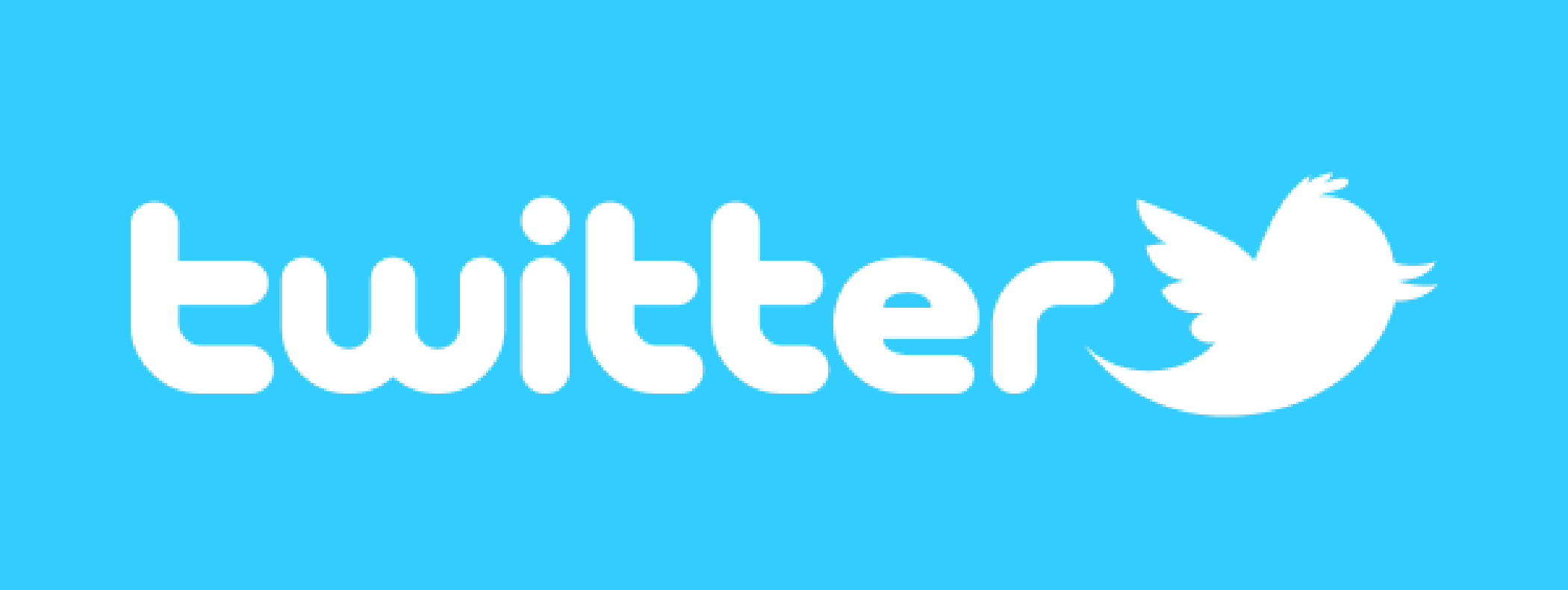 I tweet stories that are relevant to both U.S. History class and Participation in Government throughout the week.  You can find these stories by going to my twitter feed and looking for hashtag #wevebeentalking.  You will communicate conclusions about the story you read by choosing an option below. All students: Read the story, cartoon, or meme attached to # Decide how the story relates to our course and comment on the connectionWrite a question you have about the story Summarize story or your feelings about story in a hashtag or full sentence Communicate conclusions options: Option A : Tweet both a comment about how story relates to our course and a question you have about the story @mrsargus and @ the source of the story. Tweet must include a summary hashtag Option B : Email kargus@scsd.us  a comment about how the story relates to our course and a question that  you would ask the source of the story .  Include a creative summary sentence or hashtag. Find Twitter feed here : www.mrsargus.com home page **** You do not need to have a twitter account to participate.  My website streams the live tweets and you can read through there. *** if your twitter name is not something I will recognize, message me your name 